	

 "" $(4,$&1'-=-157:::#+?D?8C49:7яЫC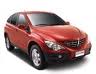 

7%%77777777777777777777777777777777777777777777777777яАq–"яДяД:	!1"AQaqЃ‘Ў±#2BRbrБ3Сбр‚’яДяД&!1QA"aR‘СяЪ?о(€Ђ",6lБUњц%lmуqВ
lМЉn*Тbvоwц°•«ъг¦цоk#т;¬еБИлю]Кьљ¬©,ЁЄV8т„…щхx
_я#iЮ5дщ8$э–э¶UнTT±с'GкG;~Y[Uю рдЗпf|¤nщўЇ
ЇБjEG]Уoђ+[‰оvНГe$Ґ4МЬµм""’" €Ђ""€їаЦ—8а’ЂЃвО%‡@¬Цґ	nМevщќйщ®Qs[›Q”Шї;§‘Дт‡5ЈГ
—ЏiлgV·Є4¶Х9Atn‹rАq„zєзµu	ЯvтУМ`б&¦—LмЬ0ъЏ†gЪ†)‘Zцдњ|ПЩEсЇ§кђZ‚дЇМ-"xЛvкУя|U{OЦdЋёkЋдњ2їnjўФF9rps‚ўЧ’юН8щ>;ЫфъgK’¶џ=(nQЉ1Мo+З¦ГЇ‚ЇкґgљЕА:‘tsиЦ]ћІW'кGМoяТЯФб ёcўEy-ЊШЮ;rК~ЎЯ…^ёМgЗЭYх-F’жѓд\~гAО0}·W1 дљH]ЙiПPpє|TµEсУЧ‹нUи&л,~яМ>юлџЪkFrжЏrЈЋОЛ-УмQ­„Ъ>єҐrЅъ±Ъ§3&‚A–=‡ …ќ|ЭАјm{†­Тe¦уыZдм}[д5Щ8[Ћ+q jЕX°2FИ-Џ°БTo]3U“sш-Ё€¤М""€€‡вНIЪ^Ќ-†DЩ	pakЋЕL*GЕэYЪ?єЛ#8ЩЌЂЊg'?eЅt_•iЧўЉ5Б0~—aр0зћ¬ожiтеwЏП5«tйzѓыKХЫNГ7нZЮих>J>ќ¶j•E¦nF0ї%g;ЗnТ0Bвтiћу€№нlТЦиj•b¶]F&б“EЮi'©qєЊuщ!huЙЫН< °дзХXкO=<~-G3zЏ_5оул^Єц>(а°FЏъnуИюкНЇ-І№17ЌД™8iуXЈЎ	sf®оG9›вУпєћ№#5wXsЏV™ћџм~kGЂлкЈФ*ѕёЋ'1„—GПзКFыЊ-ЎH]У¦„vтr€^vљ!ММщмUќ№mЗЎxЙі.ЧDtњ7BGs:8љ¦!џєуъіҐ—‰Iсе!їђ[Зсђ°9Џнcр-<ГиV!Ё-YAхTyoмЦx8W©5гбѕ-cу%7ЅёийќЧдVь?	Жsъ«Џ›№ЏжV<FZУя©ZУ¶Hч!НФ1чи«т_ЩgГЕю$Л(р»dkЫўQ Њv`ЌьВЮ«wKҐ8ћЌ:хҐр°0гд©®°цхО<Ц3lџуЇІЇ‰
рuњY эц¶vшЃЭwЛА«&—ЄФХ!нjKНЌњВ0жџ"Ћь‘»-qR~»5=E¶cqA‰N2GЏєТ3RцrfаГ_З¦wU]#‹kИa†гсЪlЩOLщj]Sj–СеdЕXЮЁ""±Tп‹zgй>ФШ/®ЦЩh?РагцКёЁЮ&Єлј;ЄU`Л¦©+=KNЃъ|н¬чsvР	ZqЃџт[.#™kqтUЎў^sЪРЬ7l9№?MІјCv;
ИЯДѓу\ЩqЅн-Ї‘>*)цm–ћ\Њиz,nhpБ^I#qєg$б’qЏ°=
’”х}^&БW&0BfЧ†ъONЉАО!lМ?‹Ќ±ИF-жмџЬвV{є›а­$ЌЇ»8гa#8Ы;u%lPФµM3‘·Ы$•Џуњ№ѕЗь-ѕ+ЦцrO7ЙвЧ_eчPєн>q-qљтoКtыy»PVХX
г—#ч2ЗЙSgФ_/k
d­(ЙaЬz8ymбѕ-ЌhкZЎFi"
cњжwg=эЖаc|o’qЅќ|ЋKВ“•ґ.i—Ё5УС{ћЦоиЏпюVЅ>0‰Ј’Ф!ЮegХ
AzхЭ8Ѕ<bFЗXцЌЌ§Ў зБАиW=Цёnлзі,PNчGјҐЊv[ќтж‘о2¬с9}G?-E§Уюяй1wXСlжЋЙзЛebнlћО\ЏeXtЊбтєRГќ№†>ё++›YСs7ДgЅ`7н‚QbUЮКдзјoNIшmАгЮ™­-№R7¤§§U­bkQ№“іќ„tцU6Ё™Ћ‡yc0н%y'Р4aIЫ?‡§¦Г

КLqтД\з—?чЋ_СГ :«¬	{g5~ЈTх2ORХџvДUc†HЪx|ѓЮXoP=Ч}Ј/mYЏ=qєщз…лµіЙaнl`9ь№;ьЙ$нвWVб-"ь^Ѕ53g°ґВ9ІyЫ’п±E8©*iев·	їkЩxDEРyЃ9|S«ЁРђi:„3ЅхџЩоЦ8д7>C$*·
]ЏIьY№E–Dс†1Џq™Оy†:Єъ§TТйкµЭи+с…ИшЛбњґГмiЌ2БФґ
Ъ„њо=i‚R9\Ж-™<А)H­З'+ІИ ш}Uvц›%wёђGPBЧ­fZ®АЭѕ,=?бgXжЋЊ\¬ъцЌћ…Ої<ЌЏґџґмЎo›ЬOэщ«Wpнн&“&»<6!ђwШТy™џћЈПЛЄ‰а‡FxЋ»ЋfЛдЮђ‘•Ф5M—iT=ѓЩcИНЭ20AкцВРз8Нiы1%)1†ћhЙтсчХd«fН
qЩҐ#Јљ3–ёx}V-%¬Э;Yљ(ќН2–±ЯМЬнцZп<»‡BіxыЪ:з“ьRЩqТхл–nѕMBHЪщЦ‰KyZ
s‚аЮЈsеЧЁV©u}"ѓ¬‡HЛN°ВGа¦2cl’Nю[нѕю
’2Ь¬=Й†Ю«rњ—oJ`®оgIАЗЄjКУг·ѕЧъ&­л0Zни-Ч§jЩ3НэЩпћю«Zљ^ РЮФТ°ЃэиЭмTDП±‰`K°жџЏґ{њРO€Txйчіў98ex¤фJЫТ®Dy
Ѓ$xА1П¶=І¶ґЅ*ФУ‡\сгИЮbvАО?ЭHрuCЁq>џ[‘Їж/w+Пtт±ЗLбt»·ф
‚=K]§^aЦx‘ю;w—Ђиў%Ън–Н–0^ў{(vъ[[VHfOЪв2бУГЩZ~2Ею%їnV-В¤"6ї^оЈи†±ЬiЇIъіЏ©-ЊЪї''{';n|z}‚йЬВІpЕ+ЕБfЕ—5П-nЬЯД­1ВќњЬћEeI2Ф€‹Cђ""ї`ок )ьYА”5¦:Zнl|АЩЛ‰с/	ЬТgtvasqСШШЇ§ћ§¦TХ+є
ђ¶F‘в7”фЗќ?RЃт-V6V—N‡мWa–ѓ+У’7№і¶66I\ЂА2GШмЎ8уб•Ъ…цфЂgЂnXy«О…Ељи#¦л±=іFГ
ЬЖeТ4ёmУ >HIПшИР–ЬSi ¶¤‘5Мi-ПQї®T\.®УЧ-ќvh_k–«9+ЗЭЌ„уr·АgЗЭFЧsрВмu8@e’FЮgЩf«nz’vµиdЖ9@8( ‘Э[џ’ККr»шJ
љЇ™еп{тщ-yњз;.qх^ў{№ГњО›г*F-*GtgЩoЧРҐ~;‡иЊ”Ъ{D;BоlИзcsПш[tґщdp;ђя{ э¦‡Hт?f~Љеўp¦
KЈы(Т%Х?lГАqZ¬#ЌЊд€tkFлґ‰0ЋnЄ#HС™]ЈєлЬ%OH€„D@DDпХTё«бо‡Дy–HЌK~+ао:mD!oАКfNiх«7?єШC6ъ• ~iUb¬_·‰Я+§"”;бґL=Т~‹$_Уя
©rґшеoђBN[Ѓ!n2>КZ·UЏZр€FИЉъHqЭB*ђД;Њ
: :""€€" €Ђ""€€" €Ђ""€€" €ЂяЩ